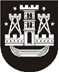 KLAIPĖDOS MIESTO SAVIVALDYBĖS TARYBASPRENDIMASDĖL PRITARIMO BENDRADARBIAVIMO SUTARTIES PROJEKTUI2017 m. spalio 19 d. Nr. T2-258KlaipėdaVadovaudamasi Lietuvos Respublikos vietos savivaldos įstatymo 20 straipsnio 2 dalies 12 punktu ir Klaipėdos miesto savivaldybės vardu sudaromų sutarčių pasirašymo tvarkos aprašo, patvirtinto Klaipėdos miesto savivaldybės tarybos 2014 m. gegužės 29 d. sprendimu Nr. T2-115 „Dėl Klaipėdos miesto savivaldybės vardu sudaromų sutarčių pasirašymo tvarkos aprašo patvirtinimo“, 2.3 papunkčiu, 4 ir 7 punktais, Klaipėdos miesto savivaldybės taryba nusprendžia: 1. Pritarti Bendradarbiavimo sutarties su Valstybės sienos apsaugos tarnybos prie Lietuvos Respublikos vidaus reikalų ministerijos Pakrančių apsaugos rinktine projektui (pridedama).2. Įgalioti Klaipėdos miesto savivaldybės merą pasirašyti 1 punkte nurodytą Bendradarbiavimo sutartį.3. Pavesti Klaipėdos miesto savivaldybės administracijos direktoriui organizuoti 1 punkte nurodytos Bendradarbiavimo sutarties vykdymą.Savivaldybės merasVytautas Grubliauskas